EXP-2 ELECTROCARDIOGRAPHY (ECG-1)Heart RateTable 1Ventricular Systole and DiastoleTable 2Components of the ECGTable 3Table 4Questions Using data from Table 1:Explain the changes in heart rate between conditions. Describe the physiological mechanisms causing these changes.Are there differences in the cardiac cycle with the respiratory cycle (“Start of inhale-exhale” data)?Using data from Table 2:What changes occurred in the duration of systole and diastole between resting and post-exercise?Using data from Tables 3 and 4:Compared to the resting state, do the durations of the ECG intervals and segments decrease during exercise? Explain In order to beat, the heart needs three types of cells. Describe the cells and their function.List in proper sequence, starting with the normal pacemaker, elements of the cardiac conduction system.________________________________________________________________________________________________________________________________________________________________________________________________________Describe three cardiac effects of increased sympathetic activity, and of increased parasympathetic activity.In the normal cardiac cycle, the atria contract before the ventricles. Where is this fact represented in the ECG?What is meant by “AV delay” and what purpose does the delay serve? What is the isoelectric line of the ECG?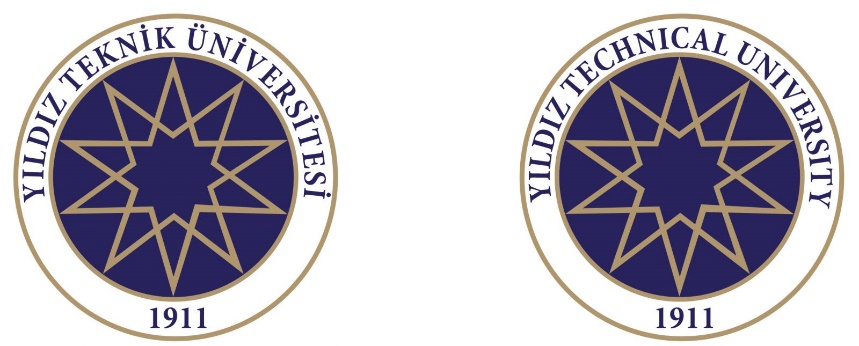 YILDIZ TECHNICAL UNIVERSITYBIOMEDICAL ENGINEERING DEPARTMENTBME3402- MEDICAL INSTRUMENTATION LABORATORYRecording: ConditionCardiac Cycle 	1	2	3Cardiac Cycle 	1	2	3Cardiac Cycle 	1	2	3Mean
(calculate)SupineSeatedStart of inhaleStart of exhaleAfter exerciseConditionDuration (ms) Duration (ms) ConditionVentricular Systole Ventricular Diastole SupineAfter exerciseCondition: Supine Recording (measurements taken from 3 cardiac cycles)Condition: Supine Recording (measurements taken from 3 cardiac cycles)Condition: Supine Recording (measurements taken from 3 cardiac cycles)Condition: Supine Recording (measurements taken from 3 cardiac cycles)Condition: Supine Recording (measurements taken from 3 cardiac cycles)Condition: Supine Recording (measurements taken from 3 cardiac cycles)Condition: Supine Recording (measurements taken from 3 cardiac cycles)Condition: Supine Recording (measurements taken from 3 cardiac cycles)Condition: Supine Recording (measurements taken from 3 cardiac cycles)Condition: Supine Recording (measurements taken from 3 cardiac cycles)ECG ComponentNormative ValuesBased on resting heart rate 75 bpmNormative ValuesBased on resting heart rate 75 bpmDuration (ms)
Duration (ms)
Duration (ms)
Duration (ms)
Duration (ms)
Amplitude (mV) Amplitude (mV) ECG ComponentNormative ValuesBased on resting heart rate 75 bpmNormative ValuesBased on resting heart rate 75 bpm12Mean (calc)122Mean (calc)Mean (calc)WavesDur. (sec)Amp. (mV)P .07 - .18< .20QRS Complex.06 - .12.10 – 1.5T .10 - .25< .5IntervalsDuration (seconds)Duration (seconds)P-R .12 - .20.12 - .20Q-T.32 - .36.32 - .36R-R.80.80SegmentsDuration (seconds)Duration (seconds)P-R.02 - .10.02 - .10S-T< .20< .20T-P0 - .400 - .40Condition: After Exercise Recording (measurements taken from 1 cardiac cycle)Condition: After Exercise Recording (measurements taken from 1 cardiac cycle)Condition: After Exercise Recording (measurements taken from 1 cardiac cycle)Condition: After Exercise Recording (measurements taken from 1 cardiac cycle)Condition: After Exercise Recording (measurements taken from 1 cardiac cycle)ECG ComponentNormative ValuesBased on resting heart rate 75 bpmNormative ValuesBased on resting heart rate 75 bpmDuration (ms)
Amplitude (mV) WavesDur. (sec)Amp. (mV)P .07 - .18< .20QRS Complex.06 - .12.10 – 1.5T .10 - .25< .5IntervalsDuration (seconds)Duration (seconds)P-R .12 - .20.12 - .20Q-T.32 - .36.32 - .36R-R.80.80SegmentsDuration (seconds)Duration (seconds)P-R.02 - .10.02 - .10S-T< .20< .20T-P0 - .400 - .40